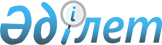 Көмір мен лигнитті әкетуді реттеудің кейбір мәселелері туралыҚазақстан Республикасы Өнеркәсіп және құрылыс министрінің 2023 жылғы 7 қарашадағы № 59 бұйрығы. Қазақстан Республикасының Әділет министрлігінде 2023 жылғы 10 қарашада № 33621 болып тіркелді
      "Сауда қызметін реттеу туралы" Қазақстан Республикасы Заңының 18-бабына және 2014 жылғы 29 мамырдағы Еуразиялық экономикалық одақ туралы шарттың 29-бабына, сондай-ақ 2014 жылғы 29 мамырдағы Еуразиялық экономикалық одақ туралы шартқа 7-қосымшаның 10-бөліміне сәйкес БҰЙЫРАМЫН:
      1. Қазақстан Республикасының аумағынан тас көмірді; тас көмірден алынған брикеттерді, шекем тастарды және қатты отынның ұқсас түрлерін: тозаң түріндегі немесе тозаң түріндегі емес, бірақ агломерацияланбаған тас көмірді (Еуразиялық экономикалық одақтың сыртқы экономикалық қызметінің тауар номенклатурасының коды (бұдан әрі - ЕАЭО СЭҚ ТН коды) 2701); гагаттан басқа лигнитті немесе, агломерацияланған немесе агломерацияланбаған қоңыр көмірді (ЕАЭО СЭҚ ТН коды 2702) автомобиль көлігімен әкетуге алты ай мерзімге тыйым салу енгізілсін.
      2. Қазақстан Республикасы Өнеркәсіп және құрылыс министрлігінің Өнеркәсіп комитеті:
      1) Қазақстан Республикасы Ұлттық қауіпсіздік комитетінің Шекара қызметімен өзара іс-қимыл жасау кезінде осы бұйрықтың 1-тармағын орындау бойынша бақылауды қамтамасыз ету туралы Қазақстан Республикасы Қаржы министрлігінің Мемлекеттік кірістер комитетін хабардар етсін;
      2) осы бұйрықтың 1-тармағында көрсетілген тыйым салуды енгізу туралы Еуразиялық экономикалық комиссияға хабарласын.
      3. Қазақстан Республикасы Өнеркәсіп және құрылыс министрлігінің Өнеркәсіп комитеті заңнамада белгіленген тәртіппен:
      1) осы бұйрықты Қазақстан Республикасы Әділет министрлігінде мемлекеттік тіркеуді;
      2) осы бұйрықты Қазақстан Республикасы Өнеркәсіп және құрылыс министрлігінің интернет-ресурсында орналастыруды қамтамасыз етсін.
      4. Осы бұйрықтың орындалуын бақылау жетекшілік ететін Қазақстан Республикасының Өнеркәсіп және құрылыс вице-министріне жүктелсін.
      5. Осы бұйрық алғашқы ресми жарияланған күнінен кейін күнтізбелік он күн өткен соң қолданысқа енгізіледі және 2023 жылғы 26 қарашадан бастап туындаған қатынастарға қолданылады.
       "КЕЛІСІЛДІ"
      Қазақстан Республикасы
      Қаржы министрлігі 
       "КЕЛІСІЛДІ"
      Қазақстан Республикасы
      Сауда және интеграция министрлігі 
       "КЕЛІСІЛДІ"
      Қазақстан Республикасы
      Ұлттық қауіпсіздік комитеті 
       "КЕЛІСІЛДІ"
      Қазақстан Республикасы
      Ұлттық экономика министрлігі 
					© 2012. Қазақстан Республикасы Әділет министрлігінің «Қазақстан Республикасының Заңнама және құқықтық ақпарат институты» ШЖҚ РМК
				
      Қазақстан Республикасы Өнеркәсіп және құрылыс министрі

К. Шарлапаев
